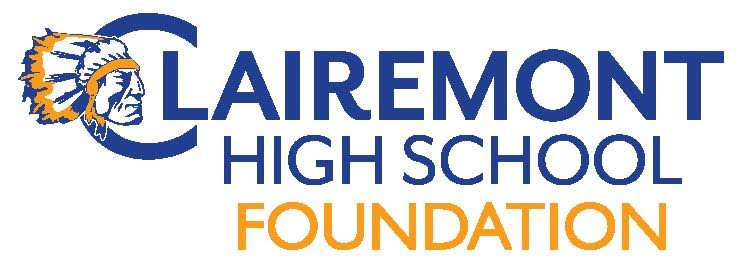 Clairemont High School Foundation MeetingMarch 10, 2020CHS room 203 7:00pmAGENDACall to order:Introductions:Approve Meeting Minutes : 2/12/20Foundation Reports:	Treasurer : Financial Report	Fundraising: Spring Fling (5/29) Budget?	Band /Karaoke	Schedule a planning meeting	Confirm Promotional pieces	Timeline for planning	Menu (Hawaiian BBQ)Communications: 	Website	Hospitality: March 20th St. Patricks Day staff  lunchGrant/Sponsorship Requests:	Sponsor Mr. Colombo’s retirement partyNew Business:	Interns : Establish a curriculum		Recruit for Board Positions? 	Bylaws…updateFoundation Positions AvailableAuditorAdjourn Meeting:Next Meeting Dates:	4/14, 5/12,6/5(Appreciation Reception @ Kleege Residence)